ГАННІВСЬКА ЗАГАЛЬНООСВІТНЯ ШКОЛА І-ІІІ СТУПЕНІВПЕТРІВСЬКОЇ СЕЛИЩНОЇ РАДИ ОЛЕКСАНДРІЙСЬКОГО РАЙОНУКІРОВОГРАДСЬКОЇ ОБЛАСТІНАКАЗ23 лютого 2021 року                                                                                                        № 33с. ГаннівкаПро участь у Міжнародному фотоконкурсіВідповідно до листа комунального закладу «Петрівського центру дитячої та юнацької творчості» Петрівської селищної ради Олександрійського району Кіровоградської області  від 18.03.2021 року № 01-27/6/1 «Про проведення Міжнародного фотоконкурсу» НАКАЗУЮ:1.Заступнику директора з навчально-виховної роботи Ганнівської загальноосвітньої школи І-ІІІ ступенів ОСАДЧЕНКО Н.М., заступнику завідувача з навчально-виховної роботи Володимирівської загальноосвітньої школи І-ІІ ступенів, філії Ганнівської загальноосвітньої школи І-ІІІ ступенів ПОГОРЄЛІЙ Т.М., заступнику завідувача з навчально-виховної роботи Іскрівської загальноосвітньої школи І-ІІІ ступенів, філії Ганнівської загальноосвітньої школи І-ІІІ ступенів БОНДАРЄВІЙ Н.П. забезпечити участь у фотоконкурсі (додаток).2. Контроль за виконанням даного наказу покласти на заступника директора з навчально-виховної роботи Ганнівської загальноосвітньої школи І-ІІІ ступенів РОБОТУ Н.А.,завідувача Володимирівської загальноосвітньої школи І-ІІ ступенів, філії Ганнівської загальноосвітньої школи І-ІІІ ступенів МІЩЕНКО М. І., на завідувача Іскрівської загальноосвітньої школи І-ІІІ ступенів, філії Ганнівської загальноосвітньої школи І-ІІІ ступенів ЯНИШИНА В.М. Директор школи                                                                                          О.КанівецьЗ наказом ознайомлені:                                                                          Н.Осадченко                                                                                                         Н.Робота                                                                                                        В.Янишин                                                                                                         М.Міщенко                                                                                                         Т.Погорєла                                                                                                          Н.БондарєваДодаток №1 до наказу директора школи від 23.02.2021 року № 33Умови проведенняМіжнародного фотоконкурсу «Ми - Люди Землі»З 15 лютого 2021 року по 15 травня 2021 року серед учнів 5-8-х, 9-11-х класів закладів загальної середньої, позашкільної і професійної (професійно-технічної) освіти та студентів першого (бакалаврського) та другого (магістерського) освітніх рівнів вищих закладів освіти всіх спеціальностей буде проведено Міжнародний фотоконкурс «Ми-Люди Землі».Мета Фотоконкурсу – сприяти самореалізації творчого потенціалу дітей, юнацтва та молоді, розвитку громадської еко-свідомості, збереженню Всесвіту та навколишнього середовища, формуванню національної культури чистоти та екологічної відповідальності людства.Завдання ФотоконкурсуХудожньо розкрити проблему національної екологічної культури та свідомості в сучасному суспільстві за допомогою мистецтва фотографування.Привернути увагу людства до надзвичайної екологічної ситуації в світі.Спонукати суспільство до збереження природних ресурсів та цінування осередків навколишнього середовища.Пріоритетні напрямки ФотоконкурсуТехнології та довкілля.Природні ресурси та Планета.Сім’я, природа, культура.Я-екосистема.Промисловість та навколишній світ.Зелена ера.Гармонія: тіло,душа, природа.Вимоги до конкурсних робіт ФотоконкурсуНа Фотоконкурс подаються самостійно підготовлені конкурсні роботи, а саме власноруч зроблені світлини з авторською назвою за пріоритетними напрямками Фотоконкурсу та описи зображення цієї ж світлини 9есе, твір-роздум,вірш, проза).Одна конкурсна робота може дати одного автора.Один автор може подати до 3-х конкурсних робіт за різними пріоритетними напрямками.Подати заявку на Фотоконкурс необхідно за посиланням https://forms.gle/y2hNd4aQqekxHfQf7 не пізніше 15 травня 2021 року, прикріпивши конкурсну роботу.За бажанням розмістити конкурсну роботу на персональній сторінці в соціальних мережах з хештегом #earthpeopleua.Конкурсна робота виконується до таких умов:світлина зроблена у період чинності фотоконкурсу (15.02.2021-15.05.2021), не містить фільтрів фоторедакторів та додаткових оформлень (рамок, надписів); знято на камеру від 5 мегапікселів; збережено у форматі файлів JPEG розміром не менше 2500РХ по довгій стороні;текст опису друкується шрифтом Times New Roman, міжрядковий інтервал 1,5, кегель 14, аркуш формату А4 (до 3-х сторінок), поля: ліве – 30 мм, праве – 10 мм, верхнє – 20 мм, нижнє – 20 мм.Конкурсна робота автора буде розглядатися за умов дотримання вимог конкурсу та 100% виконання завдання (світлина, назва світлини, опис, вчасне заповнення заявки за посиланням).Автор має надати згоду на обробку своїх особистих персональних даних відповідно до Закону України «Про захист персональних даних» від 01.06.2010 року № 2297-VІ та в рамках подальшої співпраці.Подані на Фотоконкурс роботи не повертаються.Крайній термін подачі конкурсних робіт: 15 травня 2021 року, 18:00 (за київським часом).Оголошення переможців: 25 травня 2021 року на сайті Міжнародного культурного центру «Сяйво» https://syaivo.org/ Кращі роботи будуть розміщені на порталі «Музейна планета».Нагородження переможців та номінантів відбудеться у червні 2021 року в м. Києві (про час та місце буде повідомлено пізніше). 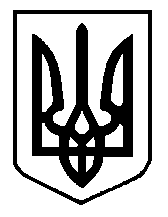 